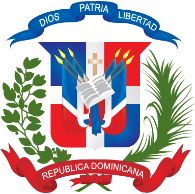 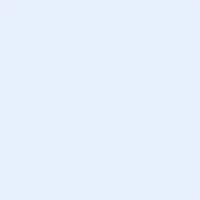 SeñoresAYUNTAMIENTO MUNICIPAL DE EL SEIBOCortésmente, detallamos a continuación el personal de plantilla afectado a la ejecución de la obra Construcción Aceras y Contenes del sector Vista Hermosa contratada a través del proceso AMES-CCC-CP-2022-0003 de esa Institución.Total de personalPersonal de dirección y gestiónPersonal administrativoPersonal técnico2 Técnicos1 Electricista1 Ayudante1 ContableTotal 4Firma _____________________________________Sello